Quitman County MS/HS2024Baseball Schedule173 Kaigler RoadGeorgetown, GA 39854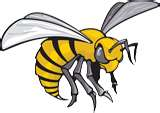 229-334-4298 phone229-334-4700 faxFred Drake—Athletic DirectorLarry Franklin—Head CoachDate DayOpponentLocation TimeFebruary 16FridayShellman (DH)HOME4:00PMFebruary 23FridayPataula (DH)Pataula4:00PMMarch 1FridaySeminole (DH)Seminole4:00PMMarch 6Wednesday Miller (DH)Miller4:00PMMarch 12TuesdayRandolph-ClayRandolph-Clay4:00PMMarch 15FridayRandolph-ClayHOME4:00PMMarch 18MondayTerrell (DH)Terrell4:00PMApril 10Wednesday Baconton (DH)Baconton4:00PMApril 16Tuesday EarlyEarly4:00PMApril 19FridayEarlyHOME4:00PM